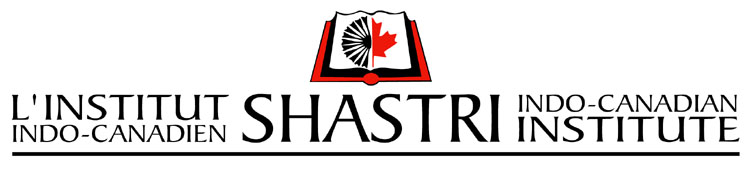 FACULTY DEVELOPMENT PROGRAMME FOR VOCATIONAL EDUCATION                                                                           2015-2016FACULTY DEVELOPMENT PROGRAMME FOR VOCATIONAL EDUCATION                                                                           2015-2016FACULTY DEVELOPMENT PROGRAMME FOR VOCATIONAL EDUCATION                                                                           2015-2016FACULTY DEVELOPMENT PROGRAMME FOR VOCATIONAL EDUCATION                                                                           2015-2016FACULTY DEVELOPMENT PROGRAMME FOR VOCATIONAL EDUCATION                                                                           2015-2016FACULTY DEVELOPMENT PROGRAMME FOR VOCATIONAL EDUCATION                                                                           2015-20161Last Name:  First Name:  First Name:  First Name:  Gender:         M / F  Mailing Address:	Mailing Address:	Mailing Address:	Permanent Address:	Permanent Address:	Permanent Address:	Telephone:MobileFacsimile:E-mail:	Telephone:MobileFacsimile:E-mail:	Telephone:MobileFacsimile:E-mail:	Telephone:MobileFacsimile:E-mail::		Telephone:MobileFacsimile:E-mail::		Telephone:MobileFacsimile:E-mail::		Communication related to this application should be sent to: 		Mailing			Permanent	Communication related to this application should be sent to: 		Mailing			Permanent	Communication related to this application should be sent to: 		Mailing			Permanent	Communication related to this application should be sent to: 		Mailing			Permanent	Communication related to this application should be sent to: 		Mailing			Permanent	Communication related to this application should be sent to: 		Mailing			Permanent	2Name and address of the Institution:Name and address of the Institution:Name and address of the Institution:Name and address of the Institution:Name and address of the Institution:3Details of Personal Information: Details of Personal Information: Details of Personal Information: Details of Personal Information: Details of Personal Information: Date of Birth:Nationality:  Holding a valid passport: Yes   or No  If yes, please write the passport number: Date of Expiry: Date of Birth:Nationality:  Holding a valid passport: Yes   or No  If yes, please write the passport number: Date of Expiry: Date of Birth:Nationality:  Holding a valid passport: Yes   or No  If yes, please write the passport number: Date of Expiry: Date of Birth:Nationality:  Holding a valid passport: Yes   or No  If yes, please write the passport number: Date of Expiry: Date of Birth:Nationality:  Holding a valid passport: Yes   or No  If yes, please write the passport number: Date of Expiry: Date of Birth:Nationality:  Holding a valid passport: Yes   or No  If yes, please write the passport number: Date of Expiry: 4Academic Qualifications:  Academic Qualifications:  Academic Qualifications:  Academic Qualifications:  Academic Qualifications:  5Discipline and/or Department within University/Institution:Discipline and/or Department within University/Institution:Discipline and/or Department within University/Institution:Discipline and/or Department within University/Institution:Discipline and/or Department within University/Institution:6Name of the University/Institution.Name of the University/Institution.Name of the University/Institution.Name of the University/Institution.Name of the University/Institution.7Language Abilities*:Language Abilities*:Language Abilities*:Language Abilities*:Language Abilities*:                                                                                 English     French		    Oral						                                                      Written	    		                                                                                 English     French		    Oral						                                                      Written	    		                                                                                 English     French		    Oral						                                                      Written	    		                                                                                 English     French		    Oral						                                                      Written	    		                                                                                 English     French		    Oral						                                                      Written	    		                                                                                 English     French		    Oral						                                                      Written	    		8Please attach as an annexure a concise description of your visit to Canadian Institutions (2,000 words) which will a) identify the key issues to be undertaken during the visit; b) indicate clearly both the nature and the scope of the visit’s contribution to internationalization of the curriculum/teaching and understand the recent developments in Canada; c) outline a general schedule of visit activities; and d) Also give details of lectures to be delivered at the Canadian Institutions (Please mention the Annexure Number here).Please attach as an annexure a concise description of your visit to Canadian Institutions (2,000 words) which will a) identify the key issues to be undertaken during the visit; b) indicate clearly both the nature and the scope of the visit’s contribution to internationalization of the curriculum/teaching and understand the recent developments in Canada; c) outline a general schedule of visit activities; and d) Also give details of lectures to be delivered at the Canadian Institutions (Please mention the Annexure Number here).Please attach as an annexure a concise description of your visit to Canadian Institutions (2,000 words) which will a) identify the key issues to be undertaken during the visit; b) indicate clearly both the nature and the scope of the visit’s contribution to internationalization of the curriculum/teaching and understand the recent developments in Canada; c) outline a general schedule of visit activities; and d) Also give details of lectures to be delivered at the Canadian Institutions (Please mention the Annexure Number here).Please attach as an annexure a concise description of your visit to Canadian Institutions (2,000 words) which will a) identify the key issues to be undertaken during the visit; b) indicate clearly both the nature and the scope of the visit’s contribution to internationalization of the curriculum/teaching and understand the recent developments in Canada; c) outline a general schedule of visit activities; and d) Also give details of lectures to be delivered at the Canadian Institutions (Please mention the Annexure Number here).Please attach as an annexure a concise description of your visit to Canadian Institutions (2,000 words) which will a) identify the key issues to be undertaken during the visit; b) indicate clearly both the nature and the scope of the visit’s contribution to internationalization of the curriculum/teaching and understand the recent developments in Canada; c) outline a general schedule of visit activities; and d) Also give details of lectures to be delivered at the Canadian Institutions (Please mention the Annexure Number here).9Area of interest  Area of interest  Area of interest  Area of interest  Area of interest  10Anticipated dates of departure and return (if awarded):  Anticipated dates of departure and return (if awarded):  Anticipated dates of departure and return (if awarded):  Anticipated dates of departure and return (if awarded):  Anticipated dates of departure and return (if awarded):  11Proposed institution/university for affiliation (in order of preference) with details of the contact personProposed institution/university for affiliation (in order of preference) with details of the contact personProposed institution/university for affiliation (in order of preference) with details of the contact personProposed institution/university for affiliation (in order of preference) with details of the contact personProposed institution/university for affiliation (in order of preference) with details of the contact person12Please indicate whether the proposed Indian institution/university is member of good standingPlease indicate whether the proposed Indian institution/university is member of good standingPlease indicate whether the proposed Indian institution/university is member of good standingPlease indicate whether the proposed Indian institution/university is member of good standingPlease indicate whether the proposed Indian institution/university is member of good standing13SignatureSignatureSignatureSignatureSignatureApplicant’s SignatureApplicant’s SignatureApplicant’s SignatureApplicant’s SignatureDateDate